Стратегияпо внедрению Электронного Управления в государственных органах исполнительной власти и органах местного самоуправления КыргызскойРеспублики на 2014-2017 годыТермины, определения и сокращения, используемые в тексте I. Общие положенияДанная Стратегия внедрения электронного управления (далее по тексту – «Стратегия») разработана в целях кардинального улучшения использования информационно-коммуникационных технологий (далее по тексту –«ИКТ») в государственных органах исполнительной власти и органах местного самоуправления (далее по тексту –«МСУ») Кыргызской Республики (далее по тексту –«КР») для повышения эффективности их деятельности, открытости и расширения спектра предоставляемых электронных услуг в соответствии с Национальной стратегией устойчивого развития на 2013-2017 (далее по тексту – «НСУР»).Устранение коррупциогенных факторов в системе управления государством, создание условий для беспрепятственного и своевременного получения гражданами качественных услуг, а также необходимой для этого информации, является важнейшей задачей Стратегии. Уменьшение возможностей для коррупции будет достигаться за счет получения услуг с помощью средств ИКТ и максимального сокращения случаев посещения органов государственного управления и МСУ. В Стратегии под термином «электронное управление» (далее по тексту – «ЭУ») понимается совокупность всех аспектов использования ИКТ в деятельности органов государственного управления и органов МСУ – административных, организационных, материально-технических, программно-технологических, информационно-коммуникационных, нормативно-правовых, образовательных, человеческих, финансово-экономических, политических. Схожий термин «электронное правительство» акцентирует внимание в большей степени на автоматизацию административных функций и процедур, известных как «электронная администрация» и в меньшей степени затрагивает вопросы политики, демократичности и этики управленческих практик. В этом контексте, понятие «электронное правительство» является частью более широкого термина «электронное управление».Стратегия основывается на целях НСУР. В частности, учитываются решения Национального совета по устойчивому развитию КР от 14 мая 2013 и Указ Президента КР от 12 ноября 2013 года УП N 215«О мерах по устранению причин политической и системной коррупции в органах власти», в соответствии с которыми Правительству КР даны поручения, предусматривающие использование ИКТ в работе государственных органов. Учтен опыт реализации Национальной Стратегии «Информационно-коммуникационные технологии для развития Кыргызской Республики», утвержденной Указом Президента КР от 10 марта 2002 года N 54, и Программы развития информационно-коммуникационных технологий в КР, утвержденной постановлением Правительства КР от 8 ноября 2001 года N 697 (в редакции постановления Правительства КР от 11 августа 2006 года). Стратегия также использует опыт других стран в подготовке и реализации стратегических документов в области ЭУ (особенно Молдовы, демонстрирующей в последнее время значительный прогресс в этом отношении).В Стратегиисформулированы целевые задания по семи приоритетным направлениям развития ЭУ в КР на период 2014-2017 годов. Каждое целевое заданиеподдерживается рядом стратегических мероприятий, которые будут осуществлены на трех этапах реализации Стратегии – подготовительном (2014 год), переходном (2015 год) и эксплуатационном (2016-2017 годы). Ключевые решения, принятые высшими органами власти по различным вопросам ЭУ, отражены в Плане Действий реализации Стратегии.Предусматривается, что весь спектр таких вопросов, находящихся как в процессе реализации, так и на стадии планирования, будет включен в повестку работы Экспертно-Рабочих Групп (далее по тексту – «ЭРГ») по приоритетным направлениям Стратегии под общим руководством Совета Государственных Руководителей по Информатизации и Координации реализации Стратегии (далее по тексту – «СГРК») для обеспечения единых подходов и должной координации. II.ПРОБЛЕМЫ СОВРЕМЕННОГО СОСТОЯНИЯНСУР определяет основные приоритеты развития государственного управления. Отмечается, что предпринятые ранее меры по реформированию государственных органов не привели к желаемым результатам. Многочисленные изменения в работе министерств и ведомств носили зачастую косметический характер, не меняя по сути качество их работы по управлению процессами социально-экономического развития,что свидетельствует о недостаточности усилий по приведению их деятельности в соответствие с требованиями правового государства.НСУР ставит задачу восставить  доверие граждан к  государственным органам исполнительной власти  путем коренной модернизации работы государственного аппарата. Предполагается усилить его профессионализм и ответственность, повысить качество оказания государственных услуг  гражданам и бизнес-сообществу Кыргызстана, преодолеть коррупцию в государственном управлении за счет обеспечения полноценной прозрачности органов государственного управления, включая укрепление взаимодействия власти с гражданским обществом. Предусматривается активно использовать ИКТ для достижения этих целей. В частности, НСУР призывает к проведению единой государственной политики в области связи и ИКТ, эффективного использования ИКТ-инфраструктуры и информационных активов. Запланирован также ряд мер, включающих  разработку концепции развития и модернизации ЭУ для эффективного и менее затратного администрирования, совершенствования демократии и повышения ответственности власти перед народом. Анализ состояния дел в области ЭУ КР свидетельствует о том, что проводившаяся до сих пор политика в этой сфере не привела к желаемым результатам. Наличие сложной и зачастую противоречивой  нормативной правовой базы, состоящей из более чем ста НПА, определяющих использование ИКТ в  обществе и управлении, является свидетельством отсутствия цельной и скоординированной политики. Такое положение дел является препятствием  в дальнейшем развитии ЭУ более быстрыми темпами. В настоящее время в стране имеется множество (порядка 145) разнородных и, как правило, автономно сформированных и функционирующих государственных информационных систем (далее по тексту – «ИС») в 40 ведомствах и организациях. В основном это – базы данных (далее по тексту – «БД»), системы электронного документооборота (далее по тексту – «СЭДО»), бухгалтерского и кадрового учета. В то время как между некоторыми БД осуществляется обмен информацией и данными, не существует единой общегосударственной концепции взаимодействия государственных ИС; т.е. отсутствует межсистемная совместимость,не только электронная (техническая), но и организационно-информационная. В этой сфере  ЭУ образовался нормативно-правовой вакуум.Не существует также реализованных на практике общих для всех государственных ИС инфраструктурных, платформенных и программных сервисов. Наличие таких сервисов позволяет архитектурно обеспечить создание эффективной системымежведомственного электронного взаимодействия и совместимости и оказывать на этой основе электронные услуги для конечных пользователей. Отсутствуют модели и сценарии реорганизации и оцифровки внутренних бизнес-процессов и регламентов. Все это сдерживает предоставление интерактивных электронных услуг даже в тех секторах, которые не требуют глубокой реорганизации внутриведомственных регламентов и рабочих информационных потоков. Как показывает предварительный анализ имеющихся данных по всем расходам на ИКТ- проекты в органах государственного управления КР, за последние четыре года было вложено порядка двух миллиардов сом (что эквивалентно почти  50 миллионам долларов США). Тот факт, что только 15% этой суммы приходится на бюджетные средства, говорит не только о слабой координации деятельности внешних доноров в финансирования ИКТ-сферы, но и указывает на недостаточную роль Правительства КР в стратегическом управлении этой областью на общегосударственном уровне. В среднем, по предварительным данным, итоговая стоимость владения одной созданной комплексной ИС достигает одного и более миллиона долларов США. При этом, общие кумулятивные затраты повышаются в 2-3 и более раз  за счет необходимости самостоятельно обеспечить полноценное функционирование всей системы жизнеобеспечения государственных ИС при отсутствии общих межведомственных систем поддержки и сопровождения. Вместе с тем, как свидетельствует международный опыт, показатель совокупной стоимости владения может быть многократно снижен в средне- и долгосрочной перспективе. Это означает, что государство получает значительную выгоду с точки зрения сокращения расходов по созданию и эксплуатации общегосударственных ИС. Глубокая интеграция на уровне базовой ИТ/ИКТ-архитектуры дает возможность сформировать общие внутренние сервисы и, таким образом, значительно упростить предоставление услуг конечному пользователю. Использование показателя совокупной стоимости владения позволяет стандартизировать структуру расходов, связанных с формированием государственных ИС и способствует выявлению возможностей более эффективного использования затрачиваемых финансовых средств.В стране пока не ведется  системная работа по координации внедрения электронных услуг. Основное внимание уделяется оптимизации всех существующих услуг и функций, количество которых до недавнего времени составляло более 20 тысяч. Подавляющее большинство таких услуг было сокращено, как не имеющих прямого отношения к обслуживанию граждани бизнес-сообщества, либо отражающих неактуальные в современном контексте административные функции и процедуры. Проблемой также является отсутствие  обязательных для всех государственных органов единых требований к информационной безопасности, включая обучение руководителей подразделений и всего задействованного в оказании государственных и муниципальных услуг в электронном формате персонала принципам и технологиям защиты конфиденциальной информации. Хотя действующая в стране нормативная правовая база и обеспечивает минимально-необходимые условия развития ЭУ, ее  фрагментарный характер не способствует реализации потенциала ИКТ в практике государственного управления в полной мере, как этого требует НСУР. Например, прозрачность органов государственной власти и органов МСУ может получить дополнительный импульс в случае гармонизации законодательства с лучшими мировыми практиками. Такая возможность может появиться в случае присоединения страны к Международному Партнерству «Открытое правительство», новой межгосударственной инициативе глобального характера. Признание декларации Партнерства означает принятие и выполнение обязательств по увеличению объемов предоставляемой информации о деятельности органов управления,  расширениюсотрудничества с гражданским обществом, внедрению повышенных профессиональных стандартов в работууправленческого аппарата и государственных служащих, улучшению доступа к новым технологиям, открытости и подотчетности.Участие КР в работе Партнерства будет содействовать модернизации нормативной правовой базы и ее правоприменения по всем направлениям государственного управления и МСУ. III. ПРИНЦИПЫ, ЦЕЛИ иНАПРАВЛЕНИЯ стратегииГлавным принципом ЭУ в КР является фокус на интересы граждан и бизнес-сообщества. Другими важными принципами являются:уменьшение административной нагрузки на граждан и бизнес-сообщество в их взаимоотношениях с государством на всех уровнях;предоставление наиболее полезных электронных услуг для граждан и бизнеса-сообщества;создание новых интерактивных механизмов гражданского контроля и участия в процедурах выработки решений органами управления;экономия финансовых средств за счет консолидации ресурсов и кореннойреорганизации внутренних бизнес-процессов  на основе общих для всех органов управления ИТ/ИКТ-решений;максимальное использование современных технологических инноваций (например, «облачных вычислений»);вовлечение всехзаинтересованных сторон  на партнерской основе, включая бизнес-сообщество и гражданское общество.Главная цель Стратегии состоит в переходе к значительно более эффективной, ориентированной на людей, открытой и демократической системе управления на основе широкомасштабного использования ИКТ в интересах реализации НСУР. Достижение главной цели Стратегии будет обеспечиваться выполнением взаимосвязанных целевых заданий по семи приоритетнымнаправлениям (Таблица 1).Таблица 1. Перечень приоритетных направлений и целевых заданий СтратегииПо каждому приоритетному направлению сформулированы стратегические мероприятия, составляющие основу Плана Действий реализации Стратегии (Приложение 1). IV. управление РЕАЛИЗАЦИей стратегии1. Этапы реализацииРеализация Стратегии будет проходить в три основных этапа (Рисунок 1). Рисунок 1. Этапы реализации СтратегииДанные стадии реализации Стратегии не являются фиксированными и на практике будут пересекаться в зависимости от конкретной ситуации и реальных потребностей. Тем не менее, определенная этапность необходима для лучшей координации Стратегии и более рационального распределения ресурсов. На первом этапе в 2014 году следует провести подготовительные мероприятия организационного и управленческого характера. Предлагается внести изменения в положение о юридическом статусе Государственного Центра Электронного Управления (далее – «ГЦЭУ»), необходимые для выполнения функций по межведомственной координации реализации Стратегии со стороны Правительства КР с наделением соотвествующими полномочиями, включая возможность прямого исполнения отдельных мероприятий Плана Действий Стратегии; укрепить кадровый потенциал ГЦЭУ и оптимизировать его структуру в соотвествии с новыми функциональными обязанностями. ГЦЭУ будет ответственным за создание и обеспечение работоспособности создаваемого Совета Государственных Руководителей по Информатизации и Координации (далее по тексту – «СГРК»),  в который войдут представители государственных органов (министерств, государственных комитетов, административных ведомств). Состав СГРКдолжен быть утвержден распоряжением Правительства КР. СГРК сформирует профильные Экспертно-Рабочие Группы (далее по тексту – «ЭРГ», которые подготовят проекты «дорожных карт» по ключевым направлениям реализации Стратегии и разработают рекомендации по формулированию внутренних планов органов государственного управления и МСУ в поддержку реализации мероприятий Стратегии. На основании утвержденных «дорожных карт» все органы государственного управления и некоторые органы МСУ разработают свои внутренние планы действий на весь период реализации Стратегии с возможностью ежегодной корректировки. Дорожные карты» органов управления будут утверждаться на основании внутренних приказов после одобрения СГРК и ГЦЭУ. Детали процедуры должны быть разработаны и утверждены последним. Работа ГЦЭУ, СГРК и ЭРГ будет максимально открытой с привлечением международных экспертов для учета мирового опыта. Второй этап охватит 2015 год и будет являться переходным к полномасштабной реализации мероприятий по формированию новой нормативной правовой базы ЭУ и создания общих сервисов. На этом этапе, в частности, следует завершить формирование всего пакета предложений по внесению изменений в существующее законодательство и подготовке новых нормативных правовых актов (далее по тексту – «НПА»). Последнее включит также разработку ключевых документов по межсистемной совместимости для создания эффективнойсистемы межведомственного взаимодействия в техническом, организационном, правовом и информационном плане. Будет начата процедура утверждения проектов разработанных НПА. На третьем этапе 2016-2017 предусматривается принятие всех необходимых НПА и введение в эксплуатацию (включая опытную фазу) общих инфраструктурных, платформенных и программных сервисов, а также завершение формирования базовых реестров и объединение существующих БД для развертывания запланированных приоритетных электронных услуг для граждан и бизнес-сообщества. Широко будут использоваться беспроводные средств связи и разрабатываться приложения для оказания электронных услуг через мобильные устройства. Третий этап станет основным для массового обучения цифровой грамотности как сотрудников органов государственного управления и МСУ, так и широких слоев населения. В начале 2017 года будет осуществлена завершающая фаза ежегодно проводимого мониторинга исполнения Стратегии и подготовлен  соответствующий Отчет. Последний включит результаты опроса конечных пользователей для определения отношения граждан и бизнес-сообщества, а также сотрудников органов государственного управления и МСУ, к предоставляемым электронным услугам. К концу 2017 года необходимо  разработать для обсуждения проект Стратегии на последующий период 2018-2020 годов. 2. Структура и институты управленияОбщее управление и контроль реализации Стратегии будет осуществлять ГЦЭУ  как секретариат Совета по ИКТ при Правительстве КР , в тесном сотрудничестве со всеми государственными органами и неправительственными организациями, как проиллюстрировано на нижеследующей схеме (Рисунок 2). 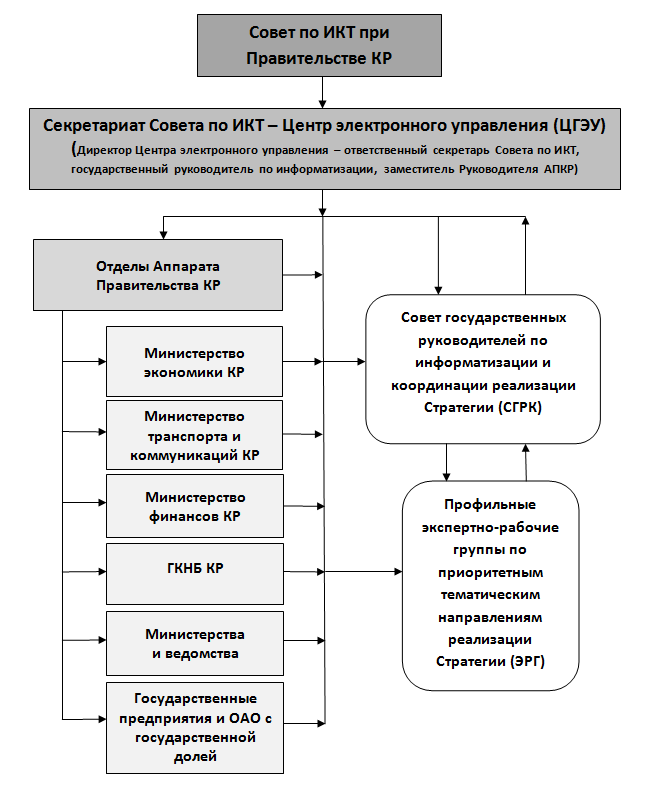 Рисунок 2. Организационная схема управления реализацией СтратегииКлючевую координирующую роль в реализации Стратегии будут играть СГРК и ГЦЭУ. Первый обеспечит поиск и обоснование наилучших технических решений, а также подготовку и последующее исполнение внутренних планов («дорожных карт») реализации Стратегии.  СГРК, представляющий интересы всех государственных органов, будет гарантией коллегиальности и приемлемости предлагаемых решений. Органы управления делегируют в состав СГРК двух представителей, а именно: (а) ИТ/ИКТ-Менеджеров, т.е. должностных лиц, ответственных за техническую сторону внедрения ИКТ в органах государственного управления, и (б) Координаторов реализации Стратегии, т.е. Статс-секретарей/заместителей министров, уполномоченных приказами министров и ответственных за подготовку и реализацию внутренних планов в поддержку реализации Стратегии. По мере необходимости будут делегированы дополнительные специалисты в профильные ЭРГ. На основе рекомендаций Совета по ИКТ, Правительство КРопределит и назначит ТехническогоОператора ЭУ, которым станет организация, уполномоченная Правительством КР в целях создания и эксплуатации ИТ/ИКТ-инфраструктурыЭУ. ГЦЭУ обеспечит функцию управления реализацией Стратегии в целом, включая межведомственную координацию совместно с Техническим Оператором с целью обеспечения общегосударственных интересов, а также будет реализовывать отдельные мероприятия Стратегии в сотрудничестве с органами государственного управления и МСУ и оказывать им практическое содействие в исполнении внутренних планов, подготовленных в поддержку реализации Стратегии по линии своих ведомств. ГЦЭУ будет основной  структурой, ответственной за международное сотрудничество и сможет в этом качестве исполнять совместные проекты с отдельными партнерами по развитию. Круг ключевых полномочий ГЦЭУ также будет включать подготовку проектов решений для дальнейшего рассмотрения и принятия Советом по ИКТ при Правительстве КР на основании рекомендаций, выработанных СГРК и профильными ЭРГ.     Руководители органов исполнительной власти несут персональную ответственность за реализацию своих внутренних планов по поддержке реализации Стратегии на ведомственном уровне и будут представлять в ГЦЭУ информацию о ходе их реализации через Координаторов Стратегии на ежеквартальной основе. ГЦЭУ, в свою очередь, будет информировать Совет по ИКТ при Правительстве КР через консолидированные отчеты два раза в год (не позднее 15-го числа в январе и июле).  Другими задачами  ГЦЭУ будет являться сбор и распространение аналитических материалов о национальном  и международном опыте ЭУ, его популяризация, мониторинг хода реализации Стратегии, подготовка годовых отчетов по своей деятельности, организация семинаров/круглых столов по ключевым вопросам реализации Стратегии, проведение централизованных тендеров по закупкам оборудования и программного обеспечения в рамках бюджета Стратегии, предоставление экспертных и консультационных услуг, включая обучение, по просьбе министерств,  административных ведомств и подведомственных организаций для исполнения ими обязанностей по реализации Стратегии, включая разработку и реализацию внутренних «дорожных карт», а также осуществлению других функций в рамках своей компетенции и полномочий, связанных со Стратегией.3. Финансовое обеспечениеФинансирование реализации Стратегии планируется осуществлять в рамках: государственного бюджета, включая средства государственных программ и национальных стратегий, имеющих компоненты по внедрению ИКТ в государственное управление и МСУ; других механизмов финансирования/софинансирования по соответствующим программам и стратегиям; привлекаемых внебюджетных средств, в том числе со стороны международных партнеров по развитию, а также в рамках государственно-частного партнерства (далее по тексту – «ГЧП»). В государственных программах органов исполнительной власти в пределах выделенных бюджетных средств должны осуществляться мероприятия, направленные на реализацию мероприятий Стратегии, с указанием объемов финансирования. В связи с общегосударственным и комплексным характером Стратегии мониторинг ее реализации осуществляет ГЦЭУ. Министерство Финансов КР будет проводить финансовый аудит исполнения бюджета Стратегии.  Для реализации Стратегии определен ориентировочный объем финансовых средств в размере не менее 20 миллионов долларов США, начиная с 2014 года. К 2017 году доля средств государственного бюджета в финансировании Стратегии должна составлять не менее 70%. Минимально-необходимые (ориентировочные) объемы финансирования распределены по этапам, как представлено в Таблице 2 ниже. Таблица 2. Ориентировочный объем финансированияОсновная тяжесть расходов – не менее двух-третей всех финансовых средств – ляжет на решение двух взаимосвязанных задач, а именно: (а) создание общегосударственной ИТ/ИКТ инфраструктуры с общими сервисами и консолидированной обработкой данных, и (б) автоматизацию на этой основе государственных и муниципальных услуг, включая осуществление соответствующей оцифровки отделов регламентов и рабочих информационных потоков. 4. Мониторинг и оценка эффективности реализации СтратегииГЦЭУ сформирует и реализует на практике прозрачную и комплексную систему мониторинга и оценки эффективности реализации Стратегии. Мониторинг и оценка реализации будут осуществляться на двух главных уровнях – (а) на национальном уровне и (б) на уровне органов управления. На национальном уровне будет вестись оценка выполнения плана стратегических мероприятий Плана Действий Стратегии в соответствии с установленными контрольными показателями (Приложение 2), в то время как на уровне органов государственного управления (и некоторых органов МСУ) будет оцениваться выполнение ведомственных планов реализации стратегических мероприятий Плана Действий Стратегии в рамках своих компетенций. Такие планы, а также показатели эффективности их внедрения, станут частью более широкого плана реформы государственного управления и МСУ. ГЦЭУ также будет проводить оценку качества предоставляемых электронных услуг и их восприятие со стороны конечных пользователей. Оценка будет включать такие  показатели, как количество конечныхпользователей в процентном соотношении к общей численности населения, посещавших веб-сайт (портал), предоставляющий электронную услугу, хотя бы один раз в год (на основе веб-статистики);общее количество пользователей электронной услуги (на основе веб-статистики);количество граждан в процентном соотношении к общей численности  населения, которые хотели бы получить доступ к электронным услугам через интернет и мобильные устройства (через опросы);количество конечных пользователей в процентном соотношении к общей численности населения, которые были удовлетворены качеством предоставляемых электронных услуг (через опросы).V. ПЛАН ДЕЙСТВИЙи ожидаемые результатыПлан Действий включает 21 стратегическое мероприятие по семи приоритетным направлениям. В целом, Стратегией запланировано получение 91 конкретного  результата в ходе реализации вышеперечисленных стратегических мероприятий Плана Действий Стратегии, как схематически показано на Рисунке 3 (см. также Приложение 1). 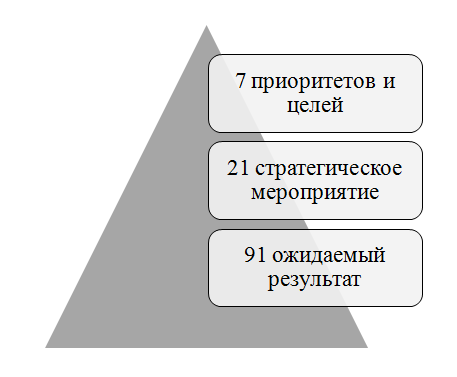 Рисунок 3. Структура и параметры Плана Действий СтратегииОжидается, что к 2017 году, с учетом технических и финансовых возможностей, в первую очередь будут полностью автоматизированы – от начала и до конца, с доведением, как минимум, до 3-ей и 4-ой стадии онлайновой интерактивности – не менее пяти наиболее востребованных гражданами и бизнес-сообществом государственных и муниципальных услуг и функций из числа 25 приоритетных (Приложение 3). Параллельно, будет продолжаться автоматизация уже формирующихся услуг по линии органов государственного управления, которым будет оказана необходимая экспертная и финансовая поддержка. В итоге, к 2017 году 100% электронных услуг будет оказываться, как минимум, на 2-ой стадии онлайновой интерактивности (когда с веб-сайта страницы можно загрузить форму заявки, бланк для инициирования получения услуги традиционным неэлектронным путем). В то же время, не менее двух-третей органов государственного управления, предоставляющих электронные услуги для граждан и бизнес-сообщества, будут предоставлять их, как минимум, на 3-ей стадии онлайновой интерактивности (когда  веб-сайт функционально позволяет заполнить заявку/бланк в электронной форме и принять ее к рассмотрению органом управления  без распечатки на бумажном носителе). Не менее половины органов государственного управления и органов МСУ станут предоставлять электронные услуги, полностью исключающие личное общение с их сотрудниками, так как функциональные возможности веб-сайта позволят осуществить весь цикл получения электронной услуги исключительно дистанционным способом, включая электронную оплату налогов и сборов. Никакой другой административной процедуры, предусматривающей использование бумажных носителей или посещение  ведомства лично, не будет. Такая форма взаимоотношений между государством и гражданами даст возможность не только сэкономить время и финансы последних, но и принципиально устранить саму возможность коррупции. Временной горизонт Стратегии не ограничивается периодом 2014-2017 годов и рассчитан на продолжение ее реализации после этого срока с учетом полученного опыта. В среднесрочной перспективе, к 2020 году, должно быть полностью завершено формирование новой модели предоставления услуг с возможностью получения большинства из них по электронным каналам. Это приведет к большей доступности государственных и муниципальных услуг, упрощению процедур взаимодействия между органами управления, снижению коррупциогенных рисков, повышению эффективности бюджетных расходов. В результате  будет сформирована современная ИТ/ИКТ-архитектура и организационно-управленческая инфраструктура электронных услуг;повышена кадровая эффективность органов государственного управления и органов МСУ;оптимизирован межсистемный информационный обмен между органами управления;интегрированы имеющиеся государственные ИС и ресурсы, включая консолидацию и создание новых центров обработки данных;усовершенствовано нормативно-правовое обеспечение стандартизации и администрирования электронных услуг;сформированы новые организационные формы и способы предоставления электронных услуг;введены в действие механизмы мониторинга и оценки качества услуг непосредственно конечными пользователями. VI. управление рискамиВыявлен ряд основных  рисков, которые могут возникнуть в ходе реализации Стратегии, и предложены  меры по управлению ими в целях минимизациивозможных нежелательных последствий (Таблица 3).Таблица 3. Основные риски, связанные с реализацией СтратегииПриложение 1План мероприятий по реализации Стратегии по внедрению электронного управления в государственных органах исполнительной власти и органах местного самоуправления Кыргызской Республики на 2014-2017 годыПриложение 2Индикаторы и показатели реализации Стратегии по внедрению электронного управления в государственных органах исполнительной власти и органах местного самоуправления Кыргызской Республики на 2014-2017 годы  I. Международный рейтинг развития «электронного правительства». Рейтинг индексов для Кыргызстана в Отчете ООН «Обзор электронного правительства»  (UnitedNationse-GovernmentSurvey), составляемого Департаментом ООН по социальным и экономическим вопросам (UNDESA)   II. Достижение следующих показателей эффективности реализации Стратегиипозволит повысить место страны в международных рейтингах до планируемого уровняПриложение 3Перечень государственных и муниципальных услуг и функций для приоритетной автоматизации в 2014-2017 годахАвтоматизация услуг потребует пересмотра состояния существующих рабочих потоков (бизнес-процессов) в отделе регламентов и документации и оцифровки последних по следующим сценариям:Оцифровка в основном неизменяемых в отделе регламентов и  документации, когда существующие бизнес-процессы хорошо отлажены и могут быть легко переведены в цифровую форму без существенных изменений для дальнейшего улучшения качества государственных и муниципальных услуг, предоставляемых в онлайн-режиме;Глубокая реорганизация в отделе регламентов и документации, когда существующие бизнес-процессы являются сложными, не объединены или вообще отсутствуют, что  потребует существенной реорганизации для дальнейшего улучшения качества государственных и муниципальных услуг, предоставляемых в онлайн-режиме;Консолидация внутри- и межведомственных процессов и(или) децентрализация функций в отделе взаимодействия с конечными пользователями и клиентами, когда существующие бизнес-процессы рациональны  (например, по хранению и управлению данными) и не требуют глубокой реорганизации, но в интересах повышения эффективности и экономии потребуется делегирование в отделе взаимодействия с конечными пользователями и клиентами функций с центрального на местный уровень через ЦПУ.Посредничество в отделе регламентов и документации, когда существующие бизнес-процессы являются относительно сложными, слабо поддаются интеграции и трудно изменяемы; это потребует создать дополнительные многосторонние (посреднические) механизмы обмена данными как между ведомствами, так и с пользователями, чтобы обеспечить высокое качество электронных услуг;Формирование единого сервисного механизма взаимодействия между пользователем и ведомством (группой организаций), когда бизнес-процессы являются похожими (совместными) для покрытия широкого спектра услуг и, таким образом, приносят  дополнительные выгоды от «эффекта  масштаба».Выбор того или иного сценария автоматизации в отделе регламентов и документации будет осуществляться в тесной связи с необходимостью наращивать степень онлайновой интерактивности электронных услуг, как проиллюстрировано в ниже. БДБаза Данных  ГКСГосударственная Кадровая СлужбаГРНГосударственный Реестр НаселенияГРСГосударственная Регистрационная СлужбаГЧПГосударственно-Частное ПартнерствоГЦЭУГосударственный Центр Электронного УправленияЖКЖогоркуКенеш Кыргызской РеспубликиИКТИнформационно-Коммуникационные ТехнологииИСИнформационная Система ИСУЧРИнформационная Система Управления Человеческими РесурсамиКР Кыргызская РеспубликаМСУ/ органы МСУМестное самоуправление /органы местного самоуправления НПАНормативные Правовые АктыНСУРНациональная Стратегия Устойчивого Развития, утвержденная Указом Президента Кыргызской Республики от 21 января 2013 года № 11 (в редакции Указа Президента Кыргызской Республики от 27 сентября 2013 года № 194)ООНОрганизация Объединенных НацийПРООНПрограмма Развития ООНСГРКСовет Государственных Руководителей по информатизации и Координации реализации СтратегииСтратегияСтратегия по внедрению электронного управления в государственных органах исполнительной власти и органах местного самоуправления (данный документ)СЭДОСистемы Электронного Документооборота   Технический ОператорОрганизация, уполномоченная Правительством КР в целях создания и эксплуатации ИТ/ИКТ-архитектуры электронного управленияЦПУЦентры Предоставления УслугЭРГЭкспертно-Рабочие ГруппыЭУЭлектронное Управление ЭЦПЭлектронная Цифровая ПодписьНаправленияЦелевые заданияЭлектронные услугиУскорить предоставление  качественных, доступных и удобных в использовании интерактивных электронных услуг в целях удовлетворения жизненно-важных потребностей граждан и бизнес-сообщества.ИТ/ИКТ-архитектураСформировать общегосударственнуюсистему ЭУ с едиными инфраструктурными, платформенными и программными сервисами.Нормативная правовая базаМодернизировать нормативную правовую  базу, обеспечивающую реализацию и защиту конституционных прав граждан при внедрении ИКТ в государственное управление и МСУ.Финансовая и экономическая эффективностьОбеспечить значительную экономию финансовых средств и оптимизацию инвестиций, вкладываемых в реализацию ИТ/ИКТ-проектов в государственном управлении и МСУ, и повышение на этой основе экономической эффективности  государственных ИС и ресурсов.Кадровый потенциал и цифровая грамотностьСпособствовать значительному повышению кадрового потенциала государственных и муниципальных служащих на всех уровнях государственного управления и МСУ, а также росту информированности населения об электронных услугах.Открытость и участие гражданЗначительно повысить уровень открытости и подотчетности органов государственной власти и МСУ за счет реального расширения возможностей граждан получать информацию и участвовать в процедурах выработки решений  через ИКТ, включая проведение общественных консультаций в сети Интернет.Управление и координацияОбеспечить целенаправленнуюреализацию  Стратегии через создание эффективныхинститутов и механизмов управления и межведомственной координации.ЭтапПериодСумма(миллионы долл. США)120140.52201510.032016-201710.0Итого:Итого:20.5Приоритетное направление1 – Развитие электронных услуг Ускорить  предоставление  качественных, доступных и удобных в использовании интерактивных электронных услуг в целях удовлетворения жизненно-важных потребностей граждан и бизнес-сообществаПриоритетное направление1 – Развитие электронных услуг Ускорить  предоставление  качественных, доступных и удобных в использовании интерактивных электронных услуг в целях удовлетворения жизненно-важных потребностей граждан и бизнес-сообществаСтратегические мероприятияСтратегические мероприятия1.1Разработка моделей онлайновой интерактивности электронных услуг, включая определение их формата и каналов предоставления, выявление целевых групп конечных пользователей1.2Оцифровка бизнес-процессов и внутренних регламентов1.3Предоставление электронных услугПриоритетное направление2 – Развитие общегосударственной ИТ/ИКТ-архитектуры ЭУСформировать общегосударственную систему ЭУ с едиными инфраструктурными, платформенными и программными сервисамиПриоритетное направление2 – Развитие общегосударственной ИТ/ИКТ-архитектуры ЭУСформировать общегосударственную систему ЭУ с едиными инфраструктурными, платформенными и программными сервисамиСтратегические мероприятияСтратегические мероприятия2.4Определение параметров общегосударственной ИТ/ИКТ архитектуры ЭУ2.5Подготовка к созданию общегосударственной ИТ/ИКТ архитектуры ЭУ2.6Создание общегосударственной ИТ/ИКТ-архитектуры ЭУПриоритетное направление 3 – Развитие нормативной правовой базыМодернизировать нормативную правовую  базу, обеспечивающую реализацию и защиту конституционных прав граждан при внедрении ИКТ в государственное управление и МСУПриоритетное направление 3 – Развитие нормативной правовой базыМодернизировать нормативную правовую  базу, обеспечивающую реализацию и защиту конституционных прав граждан при внедрении ИКТ в государственное управление и МСУСтратегические мероприятияСтратегические мероприятия3.7Разработка новых законопроектов и поправок к существующим НПА3.8Принятие НПАПриоритетное направление 4 – Обеспечение финансовой и экономической эффективностиОбеспечить значительную экономию и оптимизацию финансовых средств, вкладываемых в реализацию ИТ/ИКТ-проектов в государственном управлении и МСУ, и повышение на этой основе экономической эффективности  государственных ИС и ресурсовПриоритетное направление 4 – Обеспечение финансовой и экономической эффективностиОбеспечить значительную экономию и оптимизацию финансовых средств, вкладываемых в реализацию ИТ/ИКТ-проектов в государственном управлении и МСУ, и повышение на этой основе экономической эффективности  государственных ИС и ресурсовСтратегические мероприятияСтратегические мероприятия4.9Формирование источников финансирования реализации Стратегии4.10Разработка показателей финансовой и экономической оценки эффективности ИТ/ИКТ-проектов, включая ИТ-менеджмент4.11Внедрение системы финансового аудита ИТ/ИКТ-сферы4.12Оптимизация ИТ/ИКТ- закупокПриоритетное направление 5 – Кадровый потенциал и цифровая грамотностьСпособствовать значительному повышению кадрового потенциала государственных и муниципальных служащих на всех уровнях государственного управления и МСУ, а также росту информированности населения об электронных услугахПриоритетное направление 5 – Кадровый потенциал и цифровая грамотностьСпособствовать значительному повышению кадрового потенциала государственных и муниципальных служащих на всех уровнях государственного управления и МСУ, а также росту информированности населения об электронных услугахСтратегические мероприятияСтратегические мероприятия5.13Обучение кадров государственного управления и МСУ основам ЭУ и цифровой грамотности5.14Создание механизма повышения уровня цифровой грамотности и осведомленности об электронных услугах широких слоев населения 5.15Обучение населения цифровой грамотностиПриоритетное направление 6 – Открытое и ответственное управлениеЗначительно повысить уровень открытости и подотчетности органов государственной власти и МСУ за счет реального расширения возможностей граждан получать информацию и участвовать в процессах управления через ИКТ, включая процедуры проведения общественных консультаций и принятия решенийПриоритетное направление 6 – Открытое и ответственное управлениеЗначительно повысить уровень открытости и подотчетности органов государственной власти и МСУ за счет реального расширения возможностей граждан получать информацию и участвовать в процессах управления через ИКТ, включая процедуры проведения общественных консультаций и принятия решенийСтратегические мероприятияСтратегические мероприятия6.16Создание благоприятной нормативной правовой среды открытого и подотчетного управления6.17Реализация технологий открытого и подотчетного управленияна уровне правопримененияПриоритетное направление 7 – Структура и институты управленияОбеспечить целенаправленную и последовательную реализацию Стратегии через создание и поддержку механизмов институционализацииЭУ, включая развитие потенциала ГЦЭУ и других вовлеченных государственных структурПриоритетное направление 7 – Структура и институты управленияОбеспечить целенаправленную и последовательную реализацию Стратегии через создание и поддержку механизмов институционализацииЭУ, включая развитие потенциала ГЦЭУ и других вовлеченных государственных структурСтратегические мероприятияСтратегические мероприятия7.18Создание механизма межведомственной координации по реализации Стратегии на общегосударственном уровне7.19Создание механизма реализации Стратегии на ведомственном и организационном уровне7.20Оперативно-техническая поддержка реализации Стратегии7.21Мониторинг и оценка  эффективности реализации СтратегииОписание рискаКатегорияВероятностьМеры по управлению и минимизации последствийНедостаточная политическая воля поддерживать реализацию СтратегииПолити-ческийОчень высокаяПривлечение внимания высшего руководства(в т.ч. через открытые обращения, средства массовой информации, запросы депутатов и гражданского общества)  всеми заинтересованными сторонами, поддерживающими Стратегию и участвующими в ее реализации, обращая особое внимание на важную роль Стратегии в выполнении задач, поставленных НУСР; обращение в ЖогоркуКенеш(далее по тексту – «ЖК») с инициативой проведения парламентских  слушаний по вопросу реализации Стратегии.Отсутствие достаточного бюджетного финансирования, необходимого для  реализации намеченного Стратегией  Плана ДействийЭкономи-ческийВысокаяСвоевременное решение Правительства КР  и ЖККР о выделении бюджетных средств; работа с депутатами, профильными комитетами ЖК КР; запросы депутатов  ЖК КР в Правительство КР.Невозможность мобилизовать внебюджетные источники финансирования СтратегииЭкономи-ческийВысокаяСвоевременные решения Правительства КР по инвентаризации ИТ/ИКТ-расходов и их  консолидации; включение высшими должностными лицами вопроса о финансовой и иной поддержке реализации Стратегии в повестку  встреч с международными и двусторонними донорами; эффективная кампания по распространению информации о стратегии на английском языке; подготовка качественных (нацеленных на конкретных доноров) проектов международного сотрудничества;  обсуждение результатов внедрения Стратегии на координационных встречах доноров.Невозможность сформировать достаточный кадровый потенциал ГЦЭУ и наделить его достаточными полномочиямиСоциально-экономи-ческийВысокаяСвоевременные решения Правительства КР/Совета по ИКТ по приданиюизменению юртдического статуса ГЦЭУ статуса юридического лица и созданию привлекательных условий оплаты труда с возможностью найма высококвалифицированных экспертов на основе гибкой контрактной системы.Неудовлетворительное  выполнение годовых планов государственных органов по реализации СтратегииУправлен-ческийВыше среднейСвоевременные решения Правительства КР/Совета по ИКТ, рекомендации СГРК, действия ГЦЭУ и ведомств; обучение и информированиеНеготовность к сотрудничеству государственных органови органов МСУУправлен-ческийСредняяСвоевременные решения Правительства КР/Совета по ИКТ, рекомендации СГРК и действия ГЦЭУНевозможность обеспечить работу СГРК на должном профессиональном и организационном уровнеУправлен-ческийСредняяСвоевременные решения Правительства КР/Совета по ИКТ, рекомендации СГРК, действия ГЦЭУ и государственных органовНевозможность создать и обеспечить работоспособность ЭРГ по стратегическим приоритетамУправлен-ческийВысокаяСвоевременные решения Правительства КР/Совета по ИКТ, рекомендации СГРК, действия ГЦЭУ и государственных органов; недостаточный уровень компетенции руководителей ЭРГНевозможность привлечь средства бизнес сообщества в рамках ГЧП для повышения цифровой грамотности населенияЭкономи-ческийВысокаяСвоевременные решения Правительства КР/Совета по ИКТ, рекомендации СГРК, действия ГЦЭУ; разъяснительная работа; привлечение к работе ЭРГ представителей бизнес-сообществаНевозможность реформировать и модернизировать нормативную правовую базуЮриди-ческий, управлен-ческийНизкаяКачественная подготовка законопроектов и их своевременное направление от имени Правительства КР в ЖК КР; работа с депутатами, профильными комитетами ЖК КРНевозможность прийти к согласию внутри ЭРГ по выработке политики и детальных «дорожных карт»Управлен-ческийСредняяСвоевременные решения Правительства КР/Совета по ИКТ, рекомендации СГРК, действия ГЦЭУ и государственных органов; недостаточный уровень компетенции руководителей ЭРГОтсутствие интереса со стороны международных организаций развития  содействовать реализации Стратегии, в т.ч. финансовоПолити-ческийНизкаяСвоевременная разъяснительная работа, формулирование привлекательных для международных доноров проектов; выражение политической воли со стороны Правительства КР последовательно реализовывать Стратегию как важный национальный приоритет развитияНевозможность определить требуемую конфигурацию и параметры ИТ/ИКТ архитектуры Технологи-ческийВысокаяСвоевременные решения Правительства КР/Совета по ИКТ, рекомендации СГРК, действия ГЦЭУ и государственных органовОтклонение тендерных заявок, отмена и признание торгов/процедур государственных закупок несостоявшимися,  задержки с выбором победителяТехнологи-ческий, экономи-ческий, управлен-ческийВысокаяСвоевременные решения Правительства КР/Совета по ИКТ, рекомендации СГРК, действия ГЦЭУНесвоевременное введение в эксплуатацию общих инфраструктурных, платформенных и программных сервисовУправлен-ческийВысокаяСвоевременные решения Правительства КР/Совета по ИКТ, рекомендации СГРК, действия ГЦЭУ и государственных органовЗадержка с предоставлением новых электронных услуг по техническим причинамТехнологи-ческийВысокаяСвоевременные решения Правительства КР/Совета по ИКТ, рекомендации СГРК, действия ГЦЭУ и государственных органовНедоверие  (нежелание) со стороны граждан пользоваться электронными услугами, в том числе в силу недостаточной осведомленности и других социально-экономических причинСоциальныйСредняяСвоевременные решения Правительства КР/Совета по ИКТ, рекомендации СГРК, действия ГЦЭУ и ведомств, своевременные информационные кампании для граждан, массовое обучение через различные каналы доступаОжидаемый результатСрок реализацииОтветственный исполнительДокументальное подтверждение1. Развитие электронных услуг 1. Развитие электронных услуг 1. Развитие электронных услуг 1. Развитие электронных услуг 1. Развитие электронных услуг 1.1. Разработка моделей онлайновой интерактивности электронных услуг, включая определение их формата и каналов предоставления, выявление целевых групп конечных пользователей 1 - определен список государственных и муниципальных услуг, подлежащих первоочередной автоматизации на основе общих сервисов ЭУ2 - разработаны модели формирования и развития приоритетных электронных услуг по стадиям онлайновой интерактивности (зрелости)3 - определены содержание, формат, каналы предоставления  и целевые получатели электронных услуг 4 - определен перечень органов государственного управления и МСУ, ответственных за предоставление приоритетных электронных услуг III-IV кварталы 2014 г.ГЦЭУ, СГРК, Технический Оператор инфраструктуры ЭУ, участвующие органы государственного управления и МСУ, заинтересованные организации Отчет ГЦЭУ в Совет по ИКТ 1.2. Оцифровка внутренних бизнес-процессов и регламентов5 - определен перечень бизнес-процессов и соответствующих регламентов, требующих оптимизации для предоставления приоритетных электронных услуг по каждому органу государственного управления и органу МСУ6 - разработаны сценарии оцифровки по каждому органу государственного управления и органу МСУ для предоставления приоритетных электронных услуг7 - разработаны рамочные документы по основным направлениям межсистемной совместимости (включая межведомственное электронное взаимодействие) в области электронных услуг; информационной безопасности и защите персональных данных; структуре и содержанию государственных и  муниципальных веб-сайтов/порталов; раскрытия информации и данныхIII-IV кварталы 2014 г.ГЦЭУ, Технический Оператор инфраструктуры ЭУ, участвующие органы управления и самоуправления, заинтересованные организации, бизнес-сообщество Отчеты ГЦЭУ и Технического Оператора инфраструктуры ЭУ в Совет по ИКТ 1.3. Предоставление электронных услуг8 - введен в эксплуатацию государственный портал электронных услуг 9 - на государственном портале начато предоставление первой очереди приоритетных электронных услуг в количестве не менее десяти (от 1-ой до 3-ей стадии онлайновой интерактивности)10 - разработана модель национальной сети Центров Предоставления Услуг (ЦПУ)I квартал 2015 г.ГЦЭУ, СГРК, Технический Оператор инфраструктуры ЭУ, участвующие органы государственного управления и МСУ, заинтересованные организацииРаспоряжения Правительства КР; Отчеты ГЦЭУ и Технического Оператора инфраструктуры ЭУ в Совет по ИКТ2. Развитие общегосударственной ИТ/ИКТ-архитектуры ЭУ2. Развитие общегосударственной ИТ/ИКТ-архитектуры ЭУ2. Развитие общегосударственной ИТ/ИКТ-архитектуры ЭУ2. Развитие общегосударственной ИТ/ИКТ-архитектуры ЭУ2. Развитие общегосударственной ИТ/ИКТ-архитектуры ЭУ2.4. Определение параметров общегосударственной ИТ/ИКТ архитектуры ЭУ11 - разработаны технико-экономические обоснования (ТЭО) по созданию общих сервисов (включая создание единых и(или)консолидацию центров обработки данных) в соответствиисо сценариями автоматизации бизнес-процессов12 - разработаны ТЭО по созданию базовых регистров/реестров (центральных БД), включая государственный Реестр населения (ГРН)13 - подготовлены рекомендации по целесообразности создания базовой общегосударственной телекоммуникационной сети (на основе существующих государственных/частных сетей) для обеспечения гарантированного функционирования системыЭУ во всех случаях, в том числе критических ситуациях14 - разработаны рекомендации по применению различных технологий/форм ЭЦП на основе нейтральности законодательства к различным технологиям,  включая возможность удаленной идентификации/аутентификации пользователей,  в том числе посредством мобильных устройств15- разработаны рекомендации по целесообразности принятия в качестве базовых международные стандарты для локальных сетей в государственных органах, включая определение механизмов соблюдения таких стандартов 16 - разработана современная система общегосударственных и отраслевых классификаторов, справочников и регистров/реестров для более эффективного управления ИС и ресурсами 17 - сформулирована политика  защиты информации и ИС в особых (критических) ситуациях18 - разработаны рекомендации по целесообразности создания единой службы круглосуточной технической поддержки для всех государственных учреждений и органов МСУ19 - разработаны  рекомендации по целесообразности разработки национальной программы развития высокоскоростного доступа к сети Интернет на основе ГЧП20 - разработаны предложения по созданию и интеграции электронной БД государственных и муниципальных служащих в общую ИТ/ИКТ- архитектуру ЭУIV квартал 2014 г. - I квартал 2015 г.ГЦЭУ, ГРС, ГКС, ГП «Инфоком», СГРК, Технический Оператор инфраструктуры ЭУ, участвующие органы государственного управления и МСУ, заинтересованные организации, бизнес-сообщество Отчеты ГЦЭУ и Технического Оператора инфраструктуры ЭУ в Совет по ИКТ2.5. Подготовка к созданию общегосударственной ИТ/ИКТ-архитектуры ЭУ21 - подготовлены технические задания для организации соответствующихгосударственных закупокоборудования и программного обеспечения (в максимальной степени с открытым исходным кодом)22 - объявлены процедуры государственных закупок, отобраны поставщики оборудования и программного обеспечения, заключены договоры о государственных закупках  I квартал 2015 г.ГЦЭУ, Технический Оператор инфраструктуры ЭУ, участвующие органы государственного управления и МСУ, заинтересованные организации, бизнес-сообщество Отчеты ГЦЭУ и Технического Оператора инфраструктуры ЭУ в Совет по ИКТ2.6. Создание общегосударственной ИТ/ИКТ-архитектуры ЭУ23 - введены в эксплуатацию общие инфраструктурные, платформенные и программные сервисы, включая (а) защищенный шлюз межведомственного электронного взаимодействия/обмена данными/информацией, (б) центры обработки данных, (в) возможность электронного удостоверение подлинности и идентификации, контроля доступа 24 - введен в эксплуатацию ГРН (2014-2015 годы)25 - введены в эксплуатацию другие базовые регистры/реестры (правовых единиц, транспортный, движимого/недвижимого имущества) (2015-2016 годы)26 - введены в эксплуатацию государственные системы электроннойпочты и СЭДО (2017 год)27 - введена в эксплуатацию национальная сеть ЦПУ2015-2017 годыГЦЭУ, ГРС, Технический Оператор инфраструктуры ЭУ, участвующие органы управления и самоуправления, бизнес-сообщество Отчеты ГЦЭУ и Технического Оператора инфраструктуры ЭУ в Совет по ИКТ3. Развитие нормативной правовой базы3. Развитие нормативной правовой базы3. Развитие нормативной правовой базы3. Развитие нормативной правовой базы3. Развитие нормативной правовой базы3.7. Разработка новых законопроектов и/или поправок к существующим НПА 28 - подготовлены предложения по оптимизации нормативной правовой базы для эффективнойреализации Стратегии по приоритетным направлениям29 - подготовлены предложения по гармонизации национального законодательства с лучшими международными подходами и практиками для (а) обеспечения и защиты прав граждан на неприкосновенность частной жизни, (б) открытости и подотчетности  органов государственного управления и органов МСУ30 - подготовлены предложения по оптимизации нормативной правовой базы для обеспечения предоставления электронных услуг в соответствии с установленными требованиями к защите информации, включая высокую степень защищенности персональных данных, возможности применения различных форм ЭЦП на основе технологической нейтральности законодательства31 - подготовлены предложения по оптимизации нормативной правовой базы для обеспечения осуществления электронных транзакций и электронных платежей при предоставлении/полученииэлектронных услуг 32 - подготовлены комплексные предложения по использованию антикоррупционного потенциала ИКТ при системном анализе нормативной правовой базы и сложившейся практики ее применения на предмет коррупциогенности33 - разработан правовой механизм финансового аудита ИКТ-проектов, включая закрепление положения о регулярном (ежегодном) пересмотре НПА в области ИКТ ввиду высокой динамичности развития ИТ/ИКТ- сектора, с соответствующей корректировкой системы финансового аудита и методик расчета показателей34 - подготовлены предложения по изменению нормативной правовой базы для реализации моделей ГЧП в области реализации ИТ/ИКТ-проектов2014-2015 годыГЦЭУ, СГРК /ЭРГ, Технический Оператор инфраструктуры ЭУОтчеты ГЦЭУ и Технического Оператора инфраструктуры ЭУ в Совет по ИКТ3.8. Принятие НПА35 - разработаны предложения по оптимизации нормативной правовой базы приняты Правительством КР в пределах своих полномочий и(или) направлены для принятия ЖК КР2015Правительство КРПринятые НПА4. Развитие системы финансовой и экономической эффективности4. Развитие системы финансовой и экономической эффективности4. Развитие системы финансовой и экономической эффективности4. Развитие системы финансовой и экономической эффективности4. Развитие системы финансовой и экономической эффективности4.9. Формирование источников финансирования Стратегии36 - выделены финансовые средства из государственного бюджета и внебюджетных источников для финансирования Плана Действий Стратегии на 2014-2017 годы 37 - мобилизованы дополнительные финансовые и другие ресурсы со стороны международных партнеров по развитию38 - обеспечено финансирование Стратегии из государственного бюджета, как минимум, в объеме 70% к 2017 году2014-2017 годыПравительство КРОтчеты ГЦЭУ и Министерства финансов КР в Совет по ИКТ; Открытые данные Министерства финансов КР4.10. Разработка показателей финансовой и экономической оценки эффективности ИТ/ИКТ-проектов, включая ИТ/ИКТ-менеджмент39 - разработана методика и показатели финансовой и экономической эффективности ИТ/ИКТ-проектов в государственных органах (включая показатель «совокупная стоимость владения»)40 - разработана методика и показатели оценки ИТ/ИКТ-менеджмента проектовIII-IV кварталы 2014 г.ГЦЭУ, Министерство финансов КРОтчеты ГЦЭУ и Министерства финансовКР в Совет по ИКТ4.11. Внедрение системы финансового аудита ИТ/ИКТ-сферы для государственного сектора41 - проведен финансовый аудит, как минимум, пяти органов государственного управления2015-2017 годыМинистерство финансов КРОтчеты Министерства финансов КР в Совет по ИКТ4.12. Оптимизация ИТ/ИКТ -закупок 42 - разработана и внедрена электронная система государственных закупок для централизованных закупок, в т.ч. ИТ/ИКТ-оборудования и программного обеспечения для всех государственных органов и органов МСУ2015-2017 годыМинистерство финансов КРОтчеты Министерства финансов КР в Совет по ИКТ5. Развитие кадрового потенциала и цифровой грамотности5. Развитие кадрового потенциала и цифровой грамотности5. Развитие кадрового потенциала и цифровой грамотности5. Развитие кадрового потенциала и цифровой грамотности5. Развитие кадрового потенциала и цифровой грамотности5.13. Обучение кадров государственного управления и МСУ основам ЭУ и цифровой грамотности 43 - разработаны и внедрены обучающие программы/курсы, включая электронные, для государственных и муниципальных служащих по основам ЭУ и ИКТ-Менеджеров по управлению ИКТ-проектами44 - разработаны и внедрены в учебные планы высшей школы разделы по основам ЭУ, в т.ч. на основе открытых образовательных ресурсов и платформ (например, Open Educational Resources/ OER) для подготовки электронных учебников на базе свободного лицензирования45 - подготовлены и внедрены предложения по формированию системы непрерывного повышения квалификации государственных и муниципальных служащих в области цифровой грамотности, в т.ч.с использованием электронных средств обучения46 - предложены и внедрены механизмы вовлечения специалистов из вузов и практиков в создание программ/курсов обучения, включая электронные, государственных и муниципальных служащих основам ЭУ47 - разработаны и внедрены предложения по овладению госслужащими высшей и главной группы административных государственных должностейбазовыми знаниями в области политики и практики ЭУ, в т.ч. с использованием электронных средств обучения48 - подготовлены и внедрены предложения по формированию дистанционной системы повышения квалификации и аттестации государственных и муниципальных служащих 49 - подготовлены и внедрены предложения по мотивации государственных/муниципальных служащих и ИКТ-Менеджеров постоянно повышать квалификацию,в т.ч. с использованием электронных средств обучения, включая участие в зарубежных стажировках и семинарах по обмену опытом50 - подготовлены и внедрены предложения по созданию новой сертифицированной программы обучения (или адаптированию существующих) навыкам организационно-финансового управления ИКТ-проектами, в т.ч. с использованием электронных средств обучения51 – разработана и внедрена комплексная обучающая онлайн-платформа, обеспечивающая непрерывный цикл переподготовки и повышения квалификации государственных и муниципальных служащих непосредственно на рабочих местах52 - подготовлены и внедрены предложения по внедрению современных методик оценки уровня ИКТ-компетенций (знаний и навыков) среди государственных служащих, специалистов и менеджеров 53 - подготовлены в внедрены предложения  о создании национальной сетевой БД о цифровых компетенцияхИКТ-специалистов как в государственных ведомствах и организациях, так и в бизнес-сообществе54 - сформулирована национальная программа развития ИКТ компетенций и навыков 2014-2017 годыГЦЭУ, ГКС, Министерство образования и науки КР, Академия управления при Президенте КРОтчеты ГЦЭУ, ГКС, Министерство образования и наукиКР, Академия государственного управления в Совет по ИКТ5.14. Создание механизма повышения уровня цифровой грамотности и осведомленности об электронных услугах широких слоев населения 55 - разработаны принципы и модели ГЧП по обучению цифровой грамотности широких масс населения и повышению уровня их осведомленности об электронных услугах в сельской местности, небольших городах и отдаленных районах56 - разработана программа обучения населения цифровой грамотности, финансируемая бизнес-сообществом на основе ГЧП2014-2015ГЦЭУ, Технический Оператор инфраструктуры ЭУ, ассоциации бизнес-сообщества, организации гражданского общества Отчеты ГЦЭУ и Технического Оператора инфраструктуры ЭУ вСовет по ИКТ5.15. Обучение населения цифровой грамотности 57 - программой повышения цифровой грамотности охвачено не менее 10% процентов населения в сельской местности, малых городах, отдаленных районах2016-2017ГЦЭУ, Технический Оператор инфраструктуры ЭУ, ассоциации бизнес-сообщества, организации гражданского общества Отчеты ГЦЭУ и Технического Оператора инфраструктуры ЭУ вСовет по ИКТ6. Развитие системы открытости и подотчетности органов государственного управления и МСУ6. Развитие системы открытости и подотчетности органов государственного управления и МСУ6. Развитие системы открытости и подотчетности органов государственного управления и МСУ6. Развитие системы открытости и подотчетности органов государственного управления и МСУ6. Развитие системы открытости и подотчетности органов государственного управления и МСУ6.16. Создание благоприятной среды открытого и подотчетного управления58 - подготовлены предложения по совершенствованию механизмов и процедур публичного обсуждения законопроектов в сети Интернет59 - подготовлен стандарт использования функциональных возможностей веб-сайта/портала для опубликования массивов общедоступных  данных/информации60 - подготовлен стандарт использования функциональных возможностей веб-сайта/портала вовлечения населения, включая проведение общественных консультаций в сети Интернет61 - предложены механизмы использования моделей открытых данных на основе современных (семантических) веб-технологий (например, применение пятизвездочноймодели описания открытых данных62 - подготовлены руководства для органов управления  и органов МСУ по использованию ИКТ для открытости и вовлечения населения, включая вопросы (а) предоставления и доступа к информации государственных органов и органов МСУ, (б) проведения онлайновых консультаций, (в) участия граждан и бизнес-сообщества в процедурах принятия решений63 - разработаны проектные предложения по использованию ИКТ для целей открытости и вовлечения населения для мобилизации ресурсов со стороны международных партнеров по развитию64 - подготовлены предложения по категориям данных и статистики для публичного раскрытия в разрезе органов государственного управления и МСУ по не менее, чем 25 категориям, отражающим все сферы социально-экономической жизни (большинство раскрываемых/публикуемых данных должно быть в машиночитаемом виде)65 - разработаны методики оценки эффективности реализации инициатив в области открытости и подотчетности, включая оценку их восприятия как гражданами, так и сотрудниками органов государственного управления и МСУ66 - подготовлено руководство для государственных и муниципальных служащих по использованию потенциала социальных сетей 67 - разработано руководство по процедурам и правилам онлайновых обсуждений общественно-значимых вопросов68 - создан портал открытых данных 69 - подготовлены рекомендации о целесообразности присоединения страны к Международному Партнерству «Открытое правительство»2014-2015 годыГЦЭУ, представители гражданского обществаОтчеты ГЦЭУ и органов государственного управления и МСУ вСовет по ИКТ6.17. Реализация технологий открытого и подотчетного управления70 - внедрен стандарт использования функциональных возможностей веб-сайта/портала для открытия/опубликования  данных и вовлечения населения во всех органах государственного управления и в большинстве органов МСУ 71 - механизмы использования моделей открытых данных на основе современных (семантических) веб-технологий использованы в практике раскрытия/опубликования данных всеми органами государственного управления и МСУ72 - веб-сайты всех органов государственного управления и  большинства органов МСУ содержат в главном меню ссылки на разделы, касающиеся (а) предоставляемой информации, (б) проведения общественных консультаций в сети Интернет, (в) участия населения в процедурах принятии решений73 - проведена оценка эффективности реализации инициатив в области открытости и подотчетности, включая оценку степени удовлетворенности граждан и сотрудников государственных органов  результатами таких инициатив (на примере разных регионов КР)74 - проведена оценка эффективности использования потенциала социальных сетей государственными и муниципальными служащими 75 - создан веб-сайт/портал (страница веб-сайта), предназначенный для публичного обсуждения законопроектов по единой процедуре для всех органов государственного управления76 - в открытом доступе опубликовано не менее 500 однородных данных по не менее, чем 25 укрупненным категориям2015-2017 годыГЦЭУ, представители гражданского обществаОтчеты ГЦЭУ и органов государственного управления и МСУ вСовет по ИКТ7. Развитие системы управления Стратегией7. Развитие системы управления Стратегией7. Развитие системы управления Стратегией7. Развитие системы управления Стратегией7. Развитие системы управления Стратегией7.18. Создание механизма межведомственной координации по внедрению Стратегии на общегосударственном уровне77 - создан и приступил к работеСГРК реализации Стратегии78 - созданы и приступили к работе ЭРГ по приоритетным направлениям реализации Стратегии 79внесены изменения в положение о ГЦЭУ, наделяющие его полномочиями по межведомственной кординации реализации Стратегии и исполнения мероприятий Плана Действий; утверждены цели работы, штатное расписание, структура, бюджет, план работы на период реализации Стратегии; создан и работает веб-сайт ГЦЭУ80 - подготовлены детальные «дорожные карты» достижения целевых заданий по каждому приоритетному направлению Стратегии81 - разработаны рекомендации по формулированию  индивидуальных планов для  государственных органов и  органов МСУIII-IV кварталы 2014 г.ГЦЭУ, Технический Оператор инфраструктуры ЭУОтчет ГЦЭУи Технического Оператора инфраструктуры ЭУ в Совет по ИКТ; Распоряжение Правительства КР7.19. Создание механизма внедрения Стратегии на ведомственном и организационном уровне82 - сформулированы и утверждены индивидуальные планы всех государственных  органов в поддержку реализации Стратегии;  разработаны рекомендации по форме отчетности исполнения планов на ежеквартальной основе IV квартал 2014 г.ГЦЭУ, Технический Оператор инфраструктуры ЭУ, органы государственного управления и МСУ Отчет ГЦЭУи Технического Оператора инфраструктуры ЭУ в Совет по ИКТ; приказы по министерств и организаций 7.20. Оперативно-техническая поддержка реализации Стратегии 83 - определены задачи нормативно-правовой, оперативно-технической и организационной поддержки ИТ/ИКТ-архитектуры ЭУ, предусмотренной Стратегией84 - определены критерии и процедура назначения Технического (инфраструктурного) Оператора – уполномоченной Правительством КР организации, ответственной за создание и эксплуатацию ИТ/ИКТ-инфраструктуры ЭУ85 - назначен Технический Оператор ИТ/ИКТ инфраструктуры ЭУIV квартал 2014 г.Правительство КРПостановление Правительства КР7.21. Мониторинг и оценка  эффективности реализации Плана Действий Стратегии86 - разработана методика мониторинга и оценки эффективности реализации Плана Действий Стратегии (2014 год)87 - опубликованы три Годовых отчета о прогрессе в достижении контрольных показателей реализации Стратегии  (начиная с 2015 года)88 - проведена независимая экспертиза исполнения Плана Действий Стратегии (в середине 2017 года)89 - опубликованы данные о мониторинге мнения конечных пользователей о качестве и востребованности предоставляемых электронных услуг на ежегодной основе (начиная с 2015 года) 90 - представлены предложения по продолжению реализации Стратегии на 2018-2020 годы с учетом выводов независимой экспертизы91 - проведена международная конференция по итогам исполнения Стратегии и обсуждению предложенного плана мероприятий на 2018-2020 годы2014-2017 годыГЦЭУОтчеты ГЦЭУ в Совет по ИКТЕдиница измерения2012 год2016 год2018 годИндекс развития «электронного правительства»место997555Рейтинг индекса электронных услугместо937050Значение индекса электронных услуг в целомпроцент374555Значение компонента индекса транзакционных электронных услуг (стадия 3) процент41535Рейтинг индекса электронного участия населения в управленииместо211510Единица измеренияТекущее состояние (2013 год)2015 год2017 год1Общее количество предоставляемых электронных услуг любого типа и стадий онлайновой интерактивностиштукне более 50не менее 50не менее 1001.1в т.ч. для бизнес-сообществаштукне более 25не менее 25не менее 502Процент предоставляемых электронных услуг на 1-ой стадии онлайновой интерактивности (информация, необходимая, чтобы начать процедуру предоставления услуги имеется на публично доступной веб-странице)процентболее 50%не менее 90%100%3Процент предоставляемых электронных услуг на 2-ой стадии онлайновой интерактивности (с веб-страницы можно загрузить форму заявки, бланк для инициирования получения услуги традиционным неэлектронным путем)процентболее 25%не менее 75%100%4Процент предоставляемых электронных услуг на 3-ей стадии онлайновой интерактивности (веб-сайт функционально позволяет заполнять заявку в электронной форме и принять ее к рассмотрению госорганом  без распечатки на бумажном носителе)процентменее 5%не менее 50%не менее 75%5Процент предоставляемых электронных услуг на 4-ой стадии онлайновой интерактивности (функциональные возможности веб-страницы позволяют осуществить весь цикл получения электронной услуги исключительно электронным способом, включая электронную оплату налогов и сборов, через веб-сайт; никакой другой административной процедуры, предусматривающей использование бумажных носителей или посещение  ведомства лично, не предусмотрено)процент0%не менее 10%не менее 50%6Процент предоставляемых электронных услуг на 5-ой стадии онлайновой интерактивности (услуга автоматически генерируется ведомством к определенной дате без запроса со стороны получателя, например, путем доставки предварительно заполненной формы с соответствующими данными, которые получатель услуги подтверждает или корректирует свои действия, предусмотренные данной услугой)процент0%не менее 5%не менее 10%7Процент органов государственного управления, предоставляющих услуги для граждан и бизнес-сообщества, предоставляют их в электронном виде, как минимум на 2-ой стадии онлайновой интерактивностипроцент0%не менее 50%не менее 75%8Процент органов государственного управления, предоставляющих услуги для граждан и бизнес-сообщества, предоставляют их в электронном виде, как минимум на 3-ей стадии онлайновой интерактивности0%не менее 25%не менее 50%9Наличие функционирующих базовых реестров данных (включая Реестр населения)штук03не менее4-510Наличие функционирующих общегосударственных центров обработки информации и данных (дата-центров)штук01не менее 211Наличие функционирующего защищенного шлюза межведомственного электронного взаимодействия для обеспечения межсистемной совместимости обмена даннымиштук00112Наличие функционирующих общих сервисов (инфраструктурных, платформенных, программных) штук001013Процент органов государственного управления, имеющих внутренние планы по поддержке реализации Стратегии  процент0%90%100%14Процент органов государственного управления, применяющих ИКТ для обеспечения публичного доступа к информации и представления на своих веб-сайтахпроцентменее 10%50%100%15Процент органов государственного управления, использующих ИКТ для вовлечения граждан в управление (путем общественных консультаций в сети Интернет и принятия решений)процентменее 10%50%100%Государственная услугаГосударственная услуга1Документирование граждан Кыргызской Республики паспортами в форме электронной идентификационной карты: по обмену, по порче, по восстановлению утраченного паспорта, по освобождению  из мест  лишения свободы, по принятию в гражданство Кыргызской Республики по Указу Президента Кыргызской Республики.2Регистрация записей актов гражданского состояния: регистрация заключения брака и выдача свидетельства о браке; расторжения брака во внесудебном порядке и выдача свидетельства о расторжении брака (с каждой из сторон);регистрация и оформление материалов о перемене фамилии, имени, отчества; регистрация рождения и выдача свидетельства о рождении.3Услуги социального страхования для лиц, уплачивающих страховые взносы на добровольной основе, в том числе для лиц, занимающихся индивидуальной трудовой деятельностью4Предоставление копий и выписок из архивных документов, проверка по бланкам требований, проверка лиц, которые получают загранпаспорт5Выдача справок гражданам о наличии судимости на территории Кыргызской РеспубликиМуниципальная услугаМуниципальная услугаАдминистративные услуги (предоставление информации, выдача справок и других документов):Административные услуги (предоставление информации, выдача справок и других документов):6Предоставление по запросу физических и юридических лиц информации, находящейся в ведении органов МСУ 7Рассмотрение предложений физических и юридических лиц по наименованию и переименованию географических объектов в населенном пунктеУслуги по предоставлению прав на объекты муниципальной собственности (земельные участки, нежилые помещения и т.д.):Услуги по предоставлению прав на объекты муниципальной собственности (земельные участки, нежилые помещения и т.д.):8Постановка на учет граждан, нуждающихся в улучшении жилищных условий9Предоставление муниципального жилого помещения в собственность или по договору имущественного найма10Предоставление муниципального жилого помещения на льготных основаниях                            в собственность или по договору безвозмездного пользования11Постановка граждан на очередь в качестве нуждающихся в выделении земельных участков под индивидуальное жилищное  строительство 12Предоставление земельного участка под индивидуальное жилищное строительство13Предоставление гражданам, имеющим в собственности земельный участок, предоставленный под индивидуальное жилищное строительство, права пользования или собственности на прилегающий земельный участок14Предоставление по запросу физических или юридических лиц в аренду земельных участков, находящихся в муниципальной собственности15Предоставление по запросу физических или юридических лиц в собственность земельных участков, находящихся в муниципальной собственности16Предоставление по запросу физических и юридических лиц прав собственности на нежилые помещения и объекты недвижимости, находящиеся в муниципальной собственности17Предоставление по запросу физических и юридических лиц в аренду нежилых помещений и объектов недвижимости, находящихся в муниципальной собственности 18Предоставление мест для захоронения на кладбищахГосударственная/муниципальная функцияГосударственная/муниципальная функция19Исполнение обязательств по налогам юридических лиц и индивидуальных предпринимателей, ведущих деятельность по добровольному патенту20Предоставление учебных материалов для начальных и средних школ в электронном формате. 21Электронная регистратура в организациях здравоохранения.22Предоставление статистической отчетности в Национальный Статистический Комитет юридическими лицами. 23Предоставление отчетности по исполнению обязательств перед Социальным Фондом.24Лицензирование деятельности. Регистрация, перерегистрация, ликвидация (банкротство) компаний, правовых единиц. 25Регистрация недвижимости, получение справок о залоге, правах собственности, бенефициарных ограничениях. Социально-культурная услугаСоциально-культурная услуга26Выдача во временное пользование печатных изданий и документов, находящихся в фондах библиотек, учрежденных органами МСУСтадии онлайновой интерактивностиОписание услуги0Ведомство не имеет публичного веб-сайта, либо такой сайт имеется, но не соответствует ни одному из критериев последующих стадий1Информация, необходимая, чтобы начать процедуру предоставления услуги имеется на публично доступной веб-странице2С имеющейся веб-страницы можно загрузить форму заявки, бланк для инициирования получения услуги традиционным неэлектронным путем3Имеющаяся веб-странице имеет функциональную возможность заполнять заявку в электронной форме и принять ее к рассмотрению госорганом  без распечатки на бумажном носителе4Функциональные возможности имеющейся веб-страницы позволяют осуществить весь цикл получения электронной услуги исключительно электронным способом, включая электронную оплату налогов и сборов, через веб-сайт. Никакой другой административной процедуры, предусматривающей использование бумажных носителей или посещение  ведомства лично, не предусмотрено5Услуга автоматически генерируется ведомством к определенной дате без запроса со стороны получателя, например, путем доставки предварительно заполненной формы с соответствующими данными , которые получатель услуги подтверждает или корректирует свои действия, предусмотренные данной услугой